Publicado en Madrid el 11/05/2022 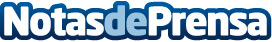 Así es Croni, el primer agente virtual animado con personalidad La empresa tecnológica Vozitel lanza Croni, el primer agente virtual animado que incorpora inteligencia artificial para la atención telefónica.  Este novedoso sistema es capaz de gestionar exitosamente reservas para citas médicas, en hostelería y restauración, a partir de conversaciones inteligentes. De esta manera, el asistente virtual consigue que la actividad de los agentes tradicionales, deriven a tareas que involucran una mayor profesionalidad y complejidadDatos de contacto:Cristina Martos Tablado 910 841 500Nota de prensa publicada en: https://www.notasdeprensa.es/asi-es-croni-el-primer-agente-virtual-animado Categorias: Nacional Medicina Telecomunicaciones Inteligencia Artificial y Robótica Marketing Emprendedores E-Commerce Software Seguros Restauración http://www.notasdeprensa.es